Publicado en Barcelona el 21/11/2022 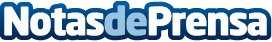 Formatic Barcelona apuesta por los cursos de CFGS especializados en turismoLa Escuela Universitaria Formatic Barcelona (EUFB) ofrece, en cada curso, la oportunidad de acceder a diferentes ciclos formativos de grado superior. Los relacionados con el sector del turismo representan en la actualidad una alternativa no exenta de atractivosDatos de contacto:Agencia E-BMO680498315Nota de prensa publicada en: https://www.notasdeprensa.es/formatic-barcelona-apuesta-por-los-cursos-de Categorias: Educación Comunicación Turismo Cursos http://www.notasdeprensa.es